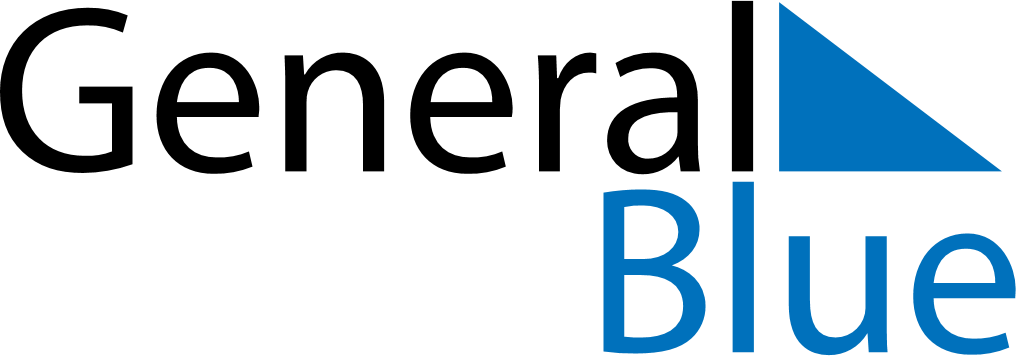 April 2018April 2018April 2018April 2018April 2018April 2018South AfricaSouth AfricaSouth AfricaSouth AfricaSouth AfricaSouth AfricaMondayTuesdayWednesdayThursdayFridaySaturdaySunday1Easter Sunday2345678Family Day91011121314151617181920212223242526272829Freedom Day30NOTES